Pays : FÉDÉRATION DE RUSSIE	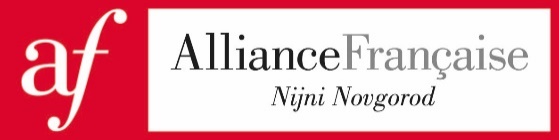 Lieu d’inscription : Nijni NovgorodCentre de passation : Alliance Française de Nijni NovgorodFiche d’inscription au DELF Junior:Session (mois/année) :______________Avez-vous déjà passé l’examen DELF Junior?                          OUI                  NON        Si oui, écrivez votre numéro de candidat : ________________________________________________Attention : l’orthographe de vos noms et prénoms ci-dessus doit correspondre à celle du passeport international // Внимание : написание вашей фамилии и имени должно соответствовать написанию в вашем заграничном паспортеNé(e) le : ____/____/____   à (ville, village) :____________________________________________Nationalité : ______________Langue maternelle : ____________ Pays de naissance :_______________Adresse : ______________________________________________________________________Ville : _____________________________Adresse e-mail : ________________________________Téléphone : _______________________       № de l’école/classe :____________________________Faites-vous vos études en section bilingue ?                          OUI                  NON        Заполняется заглавными буквами в соответствии с паспортом Российской Федерации:Паспортные данные (серия, дата выдачи, кем выдан), номер телефона, электронный адрес:________________________________________________________________________________________________________________________________________________________________Fait à  Nijni Novgorod , le _________________ Signature:_____________________________Type d’examen : cochez la case correspondanteType d’examen : cochez la case correspondanteDELF A1 DELF B1DELF A2DELF B2Civilité : Madame MonsieurNOM (en majuscules):PRÉNOM (en majuscules):ФИО родителяили законногопредставителя:№ ДОГОВОРА: ______________________                              (заполняется сотрудником АФНН)ДАТА ОПЛАТЫ: ______________________________                              (заполняется сотрудником АФНН)